CALL TO ORDERDISCUSSION ITEMS1.	Fall Fest Discussion (Ryan Spitzer) 2.	DFI Presentation (Ryan Spitzer)3.	Renderings of fountain at New Town Hall (Ryan Spitzer)CLOSED SESSION per NCGS 143.318.11 (5) – real estateADJOURNrspitzer@pinevillenc.gov is inviting you to a scheduled Zoom meeting.Topic: August 23 Work SessionTime: Aug 23, 2021 05:30 PM Eastern Time (US and Canada)Join Zoom Meetinghttps://us02web.zoom.us/j/82590507524?pwd=MUZQU1ZwZnF5Tnl2N1BRT0crYWRRUT09Meeting ID: 825 9050 7524Passcode: 305327One tap mobile+13126266799,,82590507524#,,,,*305327# US (Chicago)+16465588656,,82590507524#,,,,*305327# US (New York)Dial by your location        +1 312 626 6799 US (Chicago)        +1 646 558 8656 US (New York)        +1 301 715 8592 US (Washington DC)        +1 346 248 7799 US (Houston)        +1 669 900 9128 US (San Jose)        +1 253 215 8782 US (Tacoma)Meeting ID: 825 9050 7524Passcode: 305327Find your local number: https://us02web.zoom.us/u/kcIXiIhh0ZIf you require any type of reasonable accommodation as a result of physical, sensory, or mental disability in order to participate in this meeting, please contact Lisa Snyder, Clerk of Council, at 704-889-2291 or lsnyder@pinevillenc.gov. Three days’ notice is required.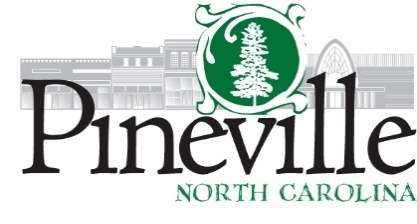 Work SessionPineville Communications BuildingMonday, August 23, 2021 AT 6:00 PMAgendaAgenda